Publicado en Barcelona el 19/07/2017 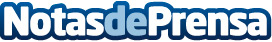 Así son los trabajadores de la generación Z que buscan empleo a través de app y chatLos candidatos de la generación Z ya no usa el ordenador de sobremesa y opta por vídeos cortos y mensajes rápidos para comunicarse. Crean su perfil en 1 minuto y optan a candidaturas que se describen en 140 caracteres. Chatean con el reclutador y consiguen trabajo sin redactar un currículum tradicional o entrevista personal
Datos de contacto:Axicom671637795Nota de prensa publicada en: https://www.notasdeprensa.es/asi-son-los-trabajadores-de-la-generacion-z_2 Categorias: Sociedad Recursos humanos Dispositivos móviles Innovación Tecnológica http://www.notasdeprensa.es